AG NORTH GOES TO KENNYWOOD!    THURSDAY, MAY 26TH      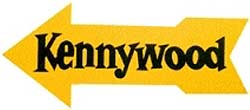 PARENT QUESTIONS:Will my child be chaperoned throughout the park?There will be AG North chaperones throughout the park, but they will be at stations in each section of the park.  Students will be given a map in advance and told where to find the nearest chaperone.  Chaperones will be wearing the brightly colored AG North shirts for the event.  We will use a “buddy system” where each child is to pair with at least one friend and stay with them throughout the day.At what time will students go to the park and what time will they get back?Students will leave the school at about 10:00AM for the park, and the buses will leave the park at about 6:30PM for arrival at North around 8:30PM.  Parents must be at the school to pick up their child after the trip.Does my child need money to take with them?Money would only be needed for “extras” such as snacks or souvenirs.  Food and drink is provided by the school, and water fountains are located throughout the park.  They might want to take a water bottle with them to refill.Can a family buy tickets and go along?We can’t take families on the bus, but we will mark your child as ABSENT if they ride down to the park with you.  They must go to the school to be counted as present.  Parents may chaperone with us on this bus, if they can present clearances to us by May 1st.  This is going to be dependent upon the number of chaperones needed.  Right now, we could use about 10-15 chaperones, in addition to school personnel attending.  Does my child have to go to Kennywood?  Can they still come to school and not go on the trip?Yes, teachers will be at the school in a limited number depending on how many students stay back.  There will be educational activities at school, along with computer use on education sites during that day.  To be counted present, a student must come to school either way – it does not matter if they go to Kennywood, but they must be in school.Why do I need to pay $15.00 for my child to go to Kennywood?This pays for the ticket to get into the park, and helps to pay for the t-shirt given to the child to wear on Kennywood day (which will help us recognize out students throughout the park).What should my child wear?We are providing t-shirts for all attendees.  Shorts or jeans are appropriate.  Follow school dress code.  Watch the weather to see if a jacket is needed.  A change of clothes might be nice if your child plans to ride a water ride such as the Pittsburgh Plunge.  You may get wet on some of the rides.What about food?We will eat breakfast at school, and we will take a bagged lunch from the cafeteria for lunch.  Dinner will be provided for the students at the park.  All other snacks are up to the student and their families. Can our family buy discount Kennywood tickets through the school?Yes – they are good for other days beside our date.  However, they are not good for all days of admission. What if there is an emergency?  What about medications?We will have our school nurse present.  The park also has medical help available.  We will take prescribed medications with us for the students who have them here at school in the event they go on the trip.Can I pick up my child at Kennywood and take him/her with me?No.  If a child rides to the park with the school, then we insist that the child ride back with us.  We will not be signing children out to parents or guardians at the park.  If you need to be with your child, then please consider being a chaperone with us on the bus.  Can I get a message to my child on the day of the trip?Students will have access to their cell phones all day once we are on the bus.  You can call or text them if they have a phone.  If you call us on our special number (to be announced later), we will get a message to the student when they return for dinner or to the bus. What kind of bus is transporting the group to the park?We have contacted charter buses through Budget Charter of Adah.What if my child gets sick on the bus or during the day?If your child has an issue with bus rides, we would prefer that you provide whatever medication helps your child prior to them leaving home.  If there is a sudden illness at the park that is verified by our nurses we will make every attempt to contact the parent/guardian to make arrangements to transport home if needed.  This would be only in extreme circumstances.  A very serious situation would require a 911 call and parents would be notified.  Are there rides or attractions that will be off limits to my child?The park adheres to a height requirement for certain rides.  They determine if a child cannot go on a ride.  Talk to your child about using good judgment before getting on a ride they are not sure about.  Peer pressure could win out on this one